MESTSKÁ ČASŤ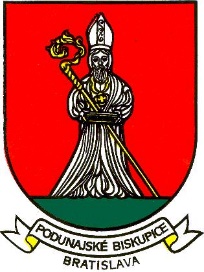 BRATISLAVA – PODUNAJSKÉ BISKUPICEMiestne zastupiteľstvovolebné obdobie 2018–2022Materiál určený na rokovanie:miestneho zastupiteľstva dňa 04.11.2019 Vyhlásenie voľby miestneho kontrolóraPredkladá:  Spracoval:Podunajské Biskupice november 2019Návrh na uznesenie:Miestne zastupiteľstvo mestskej časti Bratislava – Podunajské BiskupiceA/ vyhlasujev zmysle § 18a ods. 2 zákona NR SR č. 369/1990 o obecnom zriadení v zmysle neskorších predpisov deň konania voľby miestneho kontrolóra na utorok, 10. decembra 2019 na zasadnutí Miestneho zastupiteľstva mestskej časti Bratislava – Podunajské Biskupice.B/ ustanovujespôsob a vykonanie voľby miestneho kontrolóra Mestskej časti Bratislava – Podunajské Biskupice v zmysle § 18a ods. 3 zákona NR SR č. 369/1990 o obecnom zriadení verejným hlasovaním poslancov Miestneho zastupiteľstva mestskej časti Bratislava – Podunajské Biskupice. Samotnému aktu konania volieb miestneho kontrolóra bude predchádzať prezentácia jednotlivých kandidátov; kandidáti sa budú prezentovať v poradí, v akom boli doručené ich prihlášky na miestny úrad; každý kandidát má právo na vystúpenie pred miestnym zastupiteľstvom v deň konania voľby v časovom rozsahu max. 5 minút.náležitosti prihlášky:• meno, priezvisko, titul, dátum narodenia, bydlisko, kontaktný údaj• údaj o najvyššom dosiahnutom vzdelaní doložený úradne overenou fotokópiou príslušného dokladu o dosiahnutom vzdelaní• profesijný životopis• výpis z registra trestov nie starší ako tri mesiace• súhlas so zverejnením osobných údajov v zmysle § 11 zákona č. 122/2013 Z. z. o ochrane osobných údajov a o zmene a doplnení niektorých zákonov za účelom vykonania voľby miestneho kontrolóra na zasadnutí miestneho zastupiteľstvaC/ určujekvalifikačné predpoklady:• bezúhonnosť deklarovaná výpisom z registra trestov• ukončené minimálne úplné stredoškolské vzdelaniepracovný úväzok:• pracovný čas s 100% úväzkom, t.j. na plný úväzoktermín ukončenia podávania prihlášok:• piatok, 22. november 2019, 12:00 hod.termín nástupu do práce:• piatok, 1. január 2020miesto a spôsob odovzdávania prihlášok:• písomnú prihlášku spolu s požadovanými dokladmi musia kandidáti zaslať poštou alebo osobne na adresu:Miestny úrad MČ Bratislava – Podunajské BiskupiceTrojičné námestie 11825 61 Bratislavas označením „Voľba miestneho kontrolóra – NEOTVÁRÁŤ“Dôvodová správa:Voľba miestneho kontrolóra je stanovená podľa § 18a zákona NR SR č. 369/1990 o obecnom zriadení v znení neskorších predpisov.§ 18aPredpoklady na výkon funkcie, voľba a skončenie výkonu funkcie(1) Kvalifikačným predpokladom na funkciu hlavného kontrolóra je ukončené minimálne úplné stredné vzdelanie.(2) Deň konania voľby hlavného kontrolóra vyhlási obecné zastupiteľstvo na úradnej tabuli a spôsobom v mieste obvyklým najmenej 40 dní pred dňom konania voľby tak, aby sa voľba vykonala počas posledných 60 dní funkčného obdobia doterajšieho hlavného kontrolóra. Kandidát na funkciu hlavného kontrolóra musí odovzdať svoju písomnú prihlášku najneskôr 14 dní pred dňom konania voľby na obecnom úrade. Súčasťou prihlášky je aj výpis z registra trestov nie starší ako tri mesiace a doklad o vzdelaní.(3) Na zvolenie hlavného kontrolóra je potrebný súhlas nadpolovičnej väčšiny všetkých poslancov. Ak ani jeden z kandidátov takú väčšinu nezískal, obecné zastupiteľstvo ešte na tej istej schôdzi vykoná druhé kolo volieb, do ktorého postúpia dvaja kandidáti, ktorí získali v prvom kole volieb najväčší počet platných hlasov. V prípade rovnosti hlasov do druhého kola volieb postupujú všetci kandidáti s najväčším počtom platných hlasov. V druhom kole volieb je zvolený ten kandidát, ktorý získal najväčší počet platných hlasov. Pri rovnosti hlasov v druhom kole volieb sa rozhoduje žrebom. Ďalšie podrobnosti o spôsobe a vykonaní voľby hlavného kontrolóra a náležitosti prihlášky ustanoví obec uznesením.(4) Ak výkon funkcie hlavného kontrolóra zaniká spôsobom podľa odseku 8 písm. a), b) alebo d), vyhlási zastupiteľstvo nové voľby hlavného kontrolóra tak, aby sa konali najneskôr do 60 dní odo dňa skončenia výkonu funkcie hlavného kontrolóra.(5) Hlavného kontrolóra volí obecné zastupiteľstvo na šesť rokov. Jeho funkčné obdobie sa začína dňom, ktorý je určený ako deň nástupu do práce.(6) Hlavnému kontrolórovi vzniká po zvolení nárok na uzavretie pracovnej zmluvy s obcou. Pracovný pomer možno dohodnúť aj na kratší pracovný čas,16b) ktorého dĺžku určí obecné zastupiteľstvo pred vyhlásením voľby kontrolóra.(7) Starosta je povinný s právoplatne zvoleným hlavným kontrolórom uzavrieť pracovnú zmluvu najneskôr v deň nasledujúci po dni skončenia funkčného obdobia predchádzajúceho hlavného kontrolóra. Deň nástupu do práce sa určí na deň nasledujúci po dni skončenia funkčného obdobia predchádzajúceho hlavného kontrolóra.(8) Výkon funkcie hlavného kontrolóra zaniká  a) vzdaním sa funkcie,  b) odvolaním z funkcie,  c) uplynutím jeho funkčného obdobia,  d) smrťou alebo vyhlásením za mŕtveho,  e) dňom nadobudnutia právoplatnosti rozsudku, ktorým bol pozbavený spôsobilosti na právne úkony alebo ktorým bola jeho spôsobilosť na právne úkony obmedzená,  f) dňom nadobudnutia právoplatnosti rozsudku, ktorým bol odsúdený za úmyselný trestný čin alebo právoplatne odsúdený za trestný čin, ak výkon trestu odňatia slobody nebol podmienečne odložený,  g) dňom, keď začal vykonávať funkciu podľa § 18 ods. 2.(9) Obecné zastupiteľstvo môže odvolať hlavného kontrolóra z funkcie, ak  a) opakovane alebo zvlášť hrubým spôsobom poruší povinnosti zamestnanca alebo vedúceho zamestnanca,16),  b) hrubo alebo opakovane zanedbáva povinnosti vyplývajúce z jeho funkcie a bol na to aspoň raz písomne upozornený obecným zastupiteľstvom,  c) uvedie nepravdivý údaj v čestnom vyhlásení podávanom podľa § 18 ods. 1 alebo v údajoch o svojich majetkových pomeroch.(10) Na odvolanie hlavného kontrolóra z funkcie je potrebný súhlas nadpolovičnej väčšiny všetkých poslancov.(11) Dňom zániku výkonu funkcie hlavného kontrolóra zaniká aj jeho pracovný pomer.     V zmysle § 18a ods. 3 zákona predkladám návrh, aby sa voľba na funkciu miestneho kontrolóra uskutočnila v prípade verejného hlasovania nasledovne:Voľba verejným hlasovaním Voľbu miestneho kontrolóra verejným hlasovaním riadi predseda osobitnej volebnej komisie, ktorý dá hlasovať o každom kandidátovi zvlášť v abecednom poradí. Na zvolenie miestneho kontrolóra je potrebný súhlas nadpolovičnej väčšiny všetkých poslancov miestneho zastupiteľstva. Ak ani jeden z kandidátov takú väčšinu nezíska, miestne zastupiteľstvo ešte na tej istej schôdzi vykoná druhé kolo volieb, do ktorého postúpia dvaja kandidáti, ktorí získali v prvom kole volieb najväčší počet platných hlasov. V prípade rovnosti hlasov do druhého kola volieb postupujú všetci kandidáti s najväčším počtom platných hlasov. V druhom kole volieb je zvolený ten kandidát, ktorý získa najväčší počet platných hlasov. Pri rovnosti hlasov v druhom kole volieb sa rozhoduje žrebom. Žrebovanie riadi a výsledok žrebovania oznámi miestnemu zastupiteľstvu predseda osobitnej volebnej komisie.Príloha č. 1vyhlásenie voľby MIESTNEHO kontrolóraMESTSKEJ ČASTI BRATISLAVA – PODUNAJSKÉ BISKUPICEaustanovenie podrobností o spôsobe a vykonanívoľby MIESTNEHO kontrolóraMESTSKEJ ČASTI BRATISLAVA – PODUNAJSKÉ BISKUPICEMiestne zastupiteľstvo mestskej časti Bratislava – Podunajské Biskupice v zmysle § 18a ods. 2 zákona č. 369/1990 Zb. o obecnom zriadení v znení neskorších zmien a doplnkov (ďalej len „zákon“) a na základe uznesenia miestneho zastupiteľstva č. .......... zo dňa 04. 11. 2019v y h l a s u j evoľbu miestneho kontrolóra mestskej časti Bratislava – Podunajské Biskupice, ktorá sa uskutoční na zasadnutí miestneho zastupiteľstva dňa 10. 12. 2019 o 15.00 hod.Kvalifikačné predpoklady:- úplné stredné vzdelanieZoznam dokladov:- prihláška kandidáta na obsadenie funkcie miestneho kontrolóra MČ Bratislava – Podunajské Biskupice- profesijný životopis- výpis z registra trestov nie starší ako tri mesiace- údaj o najvyššom dosiahnutom vzdelaní s úradne overenou fotokópiou príslušného  dokladu o dosiahnutom vzdelaní- písomný súhlas uchádzača na spracovanie osobných údajov v zmysle § 11 zákona     č. 122/2013 Z. z. o ochrane osobných údajov a o zmene a doplnení niektorých zákonov  za účelom vykonania voľby miestneho kontrolóra na zasadnutí miestneho zastupiteľstvaDoplňujúce údaje:Pracovný úväzok miestneho kontrolóra MČ Bratislava – Podunajské Biskupice:100 % úväzok.Spôsob vykonania voľby miestneho kontrolóra MČ Bratislava – Podunajské Biskupice:verejným hlasovaním v zmysle zákona na zasadnutí miestneho zastupiteľstva dňa 10. 12. 2019 o 15:00 hod.Deň nástupu do funkcie: 01. 01. 2020Kandidáti na funkciu miestneho kontrolóra mestskej časti Bratislava – Podunajské Biskupice doručia osobne do podateľne miestneho úradu alebo zašlú poštou svoje písomné prihlášky v zalepenej obálke označenej „Voľba miestneho kontrolóra – NEOTVÁRAŤ“ najneskôr 22. 11. 2019 do 12:00 hod. (t.j. najneskôr 14 dní pred dňom konania voľby) na Miestny úrad MČ Bratislava – Podunajské Biskupice, Trojičné námestie 11, 825 61 Bratislava.Otváranie obálok a kontrolu splnenia podmienok vykoná starosta a zástupca starostu mestskej časti dňa 22. 11. 2019 o 15,30 hod. na Miestnom úrade MČ Bratislava – Podunajské Biskupice. Z otvárania obálok sa vyhotoví zápisnica. Kandidáti, ktorí budú spĺňať požadované podmienky, budú písomne pozvaní na zasadnutie miestneho zastupiteľstva, kde bude vykonaná voľba miestneho kontrolóra mestskej časti Bratislava – Podunajské Biskupice.